         Για το Εργαστήριο  Ανατομίας  και Xειρουργικής Ανατομίας - «Ανατομείο»Αντώνης Μαζαράκης                                                  Αν.Καθηγητής 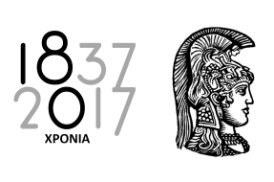 ΕΛΛΗΝΙΚΗ ΔΗΜΟΚΡΑΤΙΑΕθνικόν και Καποδιστριακόν Πανεπιστήμιον ΑθηνώνΙατρική Σχολή Ε.Κ.Π.Α.Εργαστήριο Ανατομίας και Xειρουργικής Ανατομίας – «Ανατομείο»Παναγιώτης Ν. Σκανδαλάκης M.D. Phd, Καθηγητής και ΔιευθυντήςΜ. Ασίας 75, Γουδή – 11527 ΑθήναΤηλ: 210.07462305 fax: 210 7462398E – mail: greekanatomy@yahoo.gr & skantakis@yahoo.grΑΝΑΚΟΙΝΩΣΗ ΓΙΑ ΤΟΥΣ ΦΟΙΤΗΤΕΣ ΤΟΥ      ΤΜΗΜΑΤΟΣ ΟΔΟΝΤΙΑΤΡΙΚΗΣΜετά την κοινοποίηση του Προγράμματος Εξεταστικής Εαρινής Περιόδου 2018-19 , καλούνται οι φοιτητές  του Τμήματος Οδοντιατρικής σε εξέταση στα διδασκόμενα μαθήματα του Εργαστηρίου Ανατομίας και αναλυτικότερα  :Οι ΚΑΝΟΝΙΚΟΙ φοιτητές, θα εξεταστούν  στο μάθημα της «Ανατομικής ΙΙ» , προσερχόμενοι στην Αίθουσα Ανατομών του Εργαστηρίου Ανατομίας, με την παρακάτω ταξινόμηση : - την Τετάρτη 19η Ιουνίου 2019,ώρα 09.00 (οι ομάδες Α και Δ , οι φοιτητές δηλαδή που παρακολουθούσαν το Εργαστήριο κάθε Δευτέρα και Τρίτη)-την Πέμπτη  20η Ιουνίου 2019,ώρα 09.00 (οι ομάδες Β και Γ,οι φοιτητές δηλαδή που παρακολουθούσαν το Εργαστήριο κάθε Τετάρτη  και Πέμπτη).Οι ΕΠΙ ΠΤΥΧΙΩ  φοιτητές, θα εξεταστούν  στο μάθημα της «Ανατομικής Ι» , την Πέμπτη 13η Ιουνίου 2019 (ώρα 09.30)           και της «Ανατομικής ΙΙ» , την Δευτέρα 24η Ιουνίου 2019 (ώρα 09.30). Οι επί πτυχίω φοιτητές θα προσέλθουν στον χώρο (προ) της Γραμματείας του Εργαστηρίου Ανατομίας.  ΔΕΝ απαιτούνται δηλώσεις συμμετοχής.Απαραίτητη η φοιτητική ταυτότητα.